Датум: 18.02.2022. год. Број: сл 1/2022	            З А П И С Н И КСа прве седнице Општинске изборне комисије општине Косјерић која се одржава у просторијама председника Скупштине општине, дана 18.02.2022.г са почетком у 15:30 сати, са следећим дневним редом:Усвајање предлога Пословника о раду Општинске изборне комисије.Разно.Седници присуствују председник Комисије Сандра Филиповић, Снежана Ранковић Максимовић секретар Комисије, чланови: Миланка Ковачевић, Васо Николић, Радиша Миловић,  Миладин Ковачевић и Светлана Стефановић. Оправдано одсутни: Лазар Мијаиловић и Ж.Рогић.Седницу је отворила председница Комисије са предлогом дневног реда, који је једногласно усвојен.1.Уводну реч и известилац за прву тачку дневног реда била је председница Комисије, која се осврнула на разлоге и основ доношења и усвајања Пословника о раду Општинске изборне комисије.Отворила је расправу, нико се није јавио за дискусију.Пословник је усвојен једногласно са 6 гласова ЗА.       2.Под тачком разно, председница је у начелу упознала присутне чланове Комисије о будућем начину рада и истакла да је до 25.02.2022.г потребно донети решење о бирачким местима.Завршено у 16 сати	____________________________	____________________________РЕПУБЛИКА СРБИЈА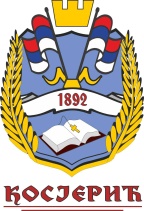  ОПШТИНА КОСЈЕРИЋОПШТИНСКА ИЗБОРНА КОМИСИЈА